NAME: OLA-AMUDA OLUWOLE TEMITOPEMATRIC NO.: 18/ENG07/011DEPARTMENT: PETROLEUM ENGINEERINGCOURSE TITLE: ENGINEER IN SOCIETYCOURSE CODE: ENG 284           ASSIGNMEMTConceptualization Scope of work Need assessment (Building survey)Bill of quantityGant chartResource Title of Project: Rehabilitation of Alfa Belgore of Afe Babalola University Ado-EkitiAddress of Client: KM 85, Ado-Ekiti, Ekiti state.Location: Afe Babalola University Ado-EkitiCompany in Charge: Wolex Enterprise	Scope of work   The following include the procedure for the ongoing project;Conceptual Design (Alfa Belgore Rehabilitation Project)Detail EngineeringProject Management ProcurementSubcontractingConstructionNeed Assessment (Build Survey)Requirement Problems to be met—--Roof linkage			-Ceiling replacement			-Wall (plastering, joining and replacement)			-Paint			-Electrical gadget replacement 			-Rewiring Bill of Quantity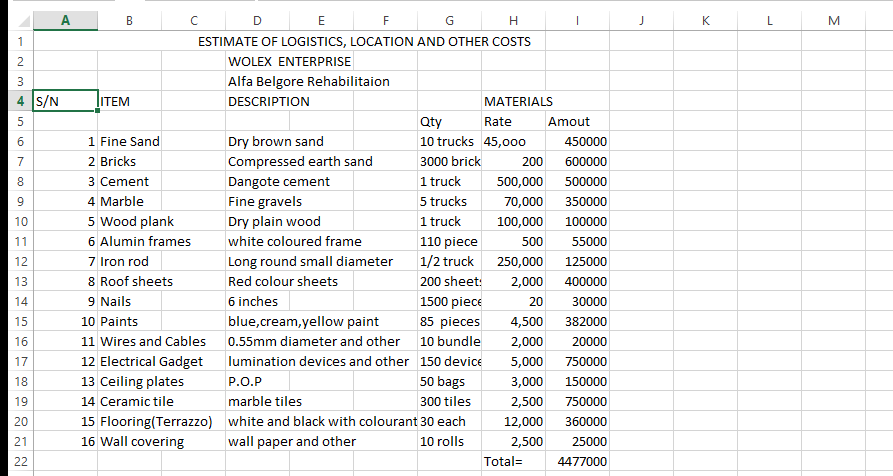 Gantt Chart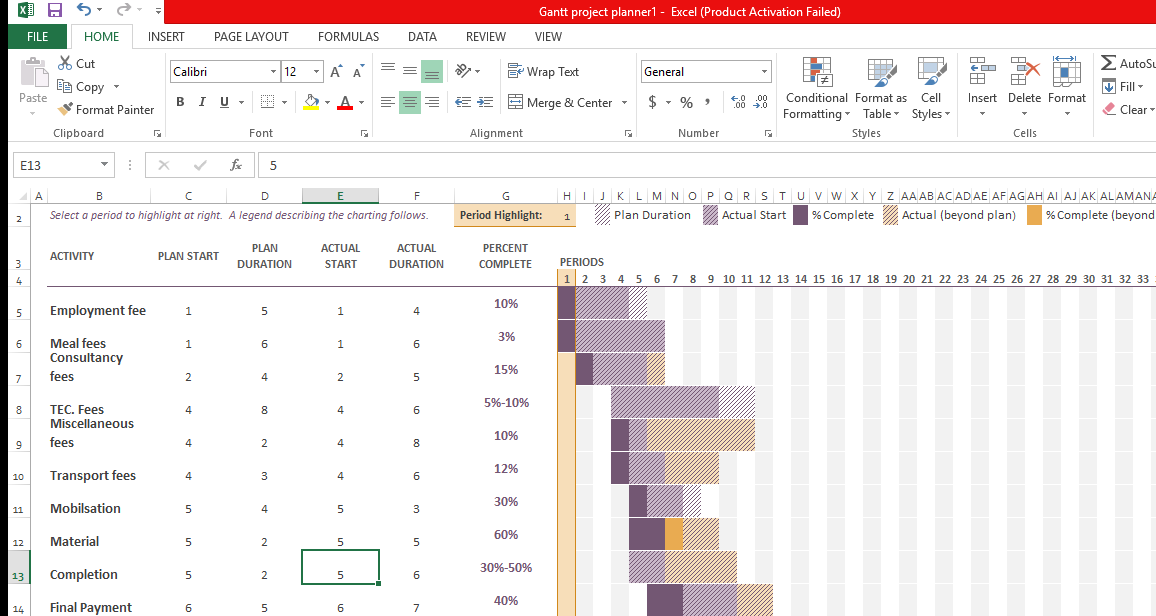 Professional teamIn charge/Consultant:- ArchitectSkilled Worker:- Carpenters, Mechanical Engineers, Bricklayers, Painters, Designers and Civil Engineers.Duration:- 6 monthsQUESTIONS TO BE ANSWERED IN ASSIGNMENTExplain why the site was securedAns:- The site didn’t cause any traffic disturbance           The site was secured because of Theft          The site was secured because of vandalismWhat is BEME?Ans:- BEME – Bill of Engineering Measurement and Evaluation	It is the Systematic, logical and explicit appraisal of available information to 	determine the best evidence relating to an Estimator of a Project.What is Liability period?Ans:- it is a set period of time after a construction project has been completed during which a contractor has the right to return to the site to remedy defects.What is life Project life cycle?Ans:- A project has a beginning and an end and passes through several phases of development known as life cycle phases.What is Environmental impact Assessment?Ans:-it is assessment of environmental consequences of plan, policy, program, or actual projects prior to decision to move forward with the proposed action.